АДМИНИСТРАЦИЯ БЕРЕЗОВСКОГО РАЙОНАПРОТОКОЛ №4заседания Координационного совета Березовского районапо демографии и семейной политике (далее - Координационный совет)ПОВЕСТКА ДНЯ:О демографической ситуации в районе (за 2 квартал 2021года).О количестве зарегистрированных актов гражданского состояния на территории района (за 2 квартал  2021 года).О выявлении и проблемах устройства недееспособных граждан под опеку или в интернаты психоневрологического типа.Защита  имущественных прав детей-сирот и детей, оставшихся без попечения родителей, состоящих на учёте  в Отделе опеки и попечительства, в части обеспечения  алиментных обязательствОб итогах организации  в 2021 году  оздоровительного отдыха детей, оставшихся без попечения родителей, проживающих в семьях граждан  О реализации национального проекта «Демография» органами социальной защиты населения на территории Березовского района.О социальном обслуживании семей с детьми на территории Березовского района.Об исполнении протокольных решений Координационного совета Березовского района по демографии и семейной политике, координационных и совещательных органов Ханты-Мансийского автономного округа – ЮгрыХод заседания:О демографической ситуации в районе (за 2  квартал 2021года)(Новицкая И.А.,  Печенкина О.В.)Информация принять к сведению.Отметить, что за 1-й квартал 2021 года на территории района зарегистрировано 45 рождений, из них – 21 мальчика и 24 девочки. В разрезе населенных пунктов района ситуация сложилась следующим образом:Мальчиков чаще называли: Давид, Дмитрий, Максим; девочек – Алиса, Вероника, ЕваЧисло умерших за  2-й квартал 2021 года составило 73 человека, из них – 44 мужчины, 29 женщин. Средний возраст умерших составляет 61 год  - у мужчин, 63 года – у женщин.Смертность по поселениям:По информации ОМВД России по Березовскому району проведённый анализ по миграции населения на территории Березовского района показал, что по состоянию на 01.07.2021 года численность населения района составляет 22286 человек.За 6 месяцев 2021 года оказано госуслуг и иных функций по регистрационному учету граждан Российской Федерации — 1177, из них, зарегистрировано по месту жительства - 718, снято с регистрационного учета по месту жительства — 740, в том числе, в связи со смертью 125, в связи с выявлением фактов фиктивной регистрации граждан России и на основании решения суда граждане с учета не снимались, остальные в связи с изменением места жительства - 615; зарегистрировано по месту пребывания 459 человек, из них в жилом секторе — 449 и 10 в медицинских организациях, снято с регистрационного учета по месту пребывания досрочно - 75 человек, в связи с выявлением факта фиктивной регистрации по месту пребывания не снимались.Основным причинами снятия с регистрации по месту жительства является переезд на постоянное место жительства в другой субъект Российской Федерации и в связи со смертью гражданина.О количестве зарегистрированных актов гражданского состояния на территории района (за 2 квартал  2021 года)(Новицкая И.А.)Информация принять к сведению.За 2-й квартал 2021 года в Березовском  районе произведена государственная регистрация 174 записей актов гражданского состояния (АППГ - 170), из них:Рождения  - 45 (2020 год  - 60);Смерти – 73 (2020 год – 55);Браки – 25 (2020 год – 26);Разводы – 15 (2020 год – 17);Об установлении отцовства – 16 (2020 год – 17);Об усыновлении – 0 (2020 год – 3);О перемене имени – 0 (2020 год – 0).О выявлении и проблемах устройства недееспособных граждан под опеку или в интернаты психоневрологического типа.(Николаева А.Ю.)Информацию принять к сведению.Отметить, что в  отделе опеки и попечительства администрации Березовского района при исполнении государственных полномочий по опеке и попечительству в отношении недееспособных и не полностью дееспособных граждан руководствуется Гражданским кодексом Российской Федерации, Федеральным законом от 24.04.2008 № 48-фз «Об опеке и попечительстве», Постановление Правительства Российской Федерации от 17 ноября 2010 г. № 927 «Об отдельных вопросах осуществления опеки и попечительства в отношении совершеннолетних недееспособных или не полностью дееспособных граждан», законом Ханты-Мансийского автономного округа - Югры от 20.07.2007 года №114-03 «О наделении органов местного самоуправления муниципальных образований Ханты-Мансийского автономного округа - Югры отдельными государственными полномочиями по осуществлению деятельности по опеке и попечительству».Отдел опеки и попечительства администрации Березовского района осуществляет функции по опеке и попечительству над гражданами, признанными судом недееспособными, вследствие психического расстройства, а также над гражданами, ограниченных и судом в дееспособности вследствие злоупотребления спиртными напитками или наркотическими средствами. К одному из полномочий органа опеки и попечительства относится: Выявление и учет граждан, нуждающихся в установлении над НИМИ опеки ИЛИ попечительства.учет лиц, призг анных судом недееспособными вследствие психического расстройства и ведет банк данных о таких лицах. По состоянию на 01.09.2021 на территории Березовского района на учете состоит 22 гражданина, признанные судом недееспособными (З - поставлены на учет в 2021 году), из них: лгт.Березово 7 человек, пгг.Игрим-1О человек, с.Саранпауль-2, п.Ванзетур-1, л.Светлый-1, п .ПриполярныЙ- 1.Проблема по устройству совершеннолетних дееспособных граждан в семью под опеку либо в интернаты психоневрологического типа заключается в том, что при отсутствии родителей близкие родственники (братья, сестры, тети и т.п.) могут отказаться от принятия гражданина в свою семью, посторонних граждан, выразивших желание стать опекунами недееспособного нет, так как опекуну (исполняющему обязанности) не назначаются какие-либо ежемесячные выплаты, при устройстве в интернаты психоневрологического типа приходится долго ждать своей очереди.Защита  имущественных прав детей-сирот и детей, оставшихся без попечения родителей, состоящих на учёте  в отделе опеки и попечительства, в части обеспечения  алиментных обязательств(Николаева А.Ю.)Информацию принять к сведению.Отметить, что в национальном законодательстве обязанность родителей по содержанию несовершеннолетних детей установлена в Семейном кодексе Российской Федерации. Согласно ст. 80-84 Семейного кодекса дети, оставшиеся без попечения родителей, имеют право на причитающиеся им алименты от своих родителей. Вопрос о взыскании алиментов с родителей, как правило, инициируется одновременно с вопросом ограничения либо лишением родительских прав.В настоящее время на учете в отделе опеки и попечительства Березовского района состоят 182 детей-сирот и детей, оставшихся без попечения родителей, из них 137 ребенка, имеют право на получение алиментов от своих родителей (лишенных/ограниченных РП).В целях защиты имущественных прав детей-сирот и детей, оставшихся без попечения родителей, отделом опеки и попечительства администрации Березовского района, осуществляются следующие мероприятия:- проводится анализ исполнительных документов в отношении детей, оставшихся без попечения родителей, имеющих право на получение алиментных выплат;организовывается взаимодействие с территориальными подразделениями судебных приставов по ХМАО-Югре и иных субъектов Российской Федерации по исполнению решений о взыскании алиментов (направляются письма, запросы, заявления, ходатайства);осуществляется консультирование законных представ телей (опекунов, попечителей, приемных родителей) по вопросам защиты имущественных прав подопечных в части взыскания алиментов с родителей подопег ных; в том числе проводится разъяснительная работа с законными представителями о необходимости принятия мер по привлечению должников к административной и уголовной ответственности;  рассылаются разъяснительные письма и памятки опекунам, попечителям о принимаемых мерах по защите имущественных прав подопечных в части взыскания алиментов и т.д.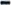 Копии исполнительных документов (исполнительные листы или судебные приказы), запросы, ходатайства, заявления и т.д., приобщены к личным делам несовершеннолетних подопечных, оригиналы ИД предъявлены к исполнению в структурные подразделения территориального органа ФССП России по месту жительства должников.Размер единовременной денежной выплаты составляет до 20 400 рублей. Выплаты предоставляются Центром социальных выплат Югры по месту жительства заявителя ежемесячно в размере 2040 рублей, в период нахождения должника по алиментным обязательствам в исполнительном розыске, но не более 10 месяцев. Для получения выплаты законные представители ( родители) подают заявление посредством Единого портала государственных л муниципальных услуг (функций) либо в Центр социальных выплат по месту жительства (месту пребывания) гражданина с приложением соответствующих документов и сведений.На основании приказа Депсоцразвития Югры от 29.01.2021 № 97-р утвержден алгоритм межведомственного взаимодействия по выявлению семей с детьми, в которых родители уклоняются от уплаты алиментов, и оказанию им социально-правовой помощи. В рамках алгоритма, специалистами отдела опеки и попечительства оказывается социально-правовая по мощь законным представителям подопечных, содействие в подготовке и заключении соглашения о выплате алиментов (оформление и составление заявлений, ходатайств, направляются запросы в ОСП о выдаче справок о нахождении должников в исполнительном розыске и т.д.).На сентябрь текущего года за указанной выплатой обратились З замещающих родителя в отношении 4 подопечных, выплата назначена в отношении 3-х детей.В отделе судебных приставов по Березовскому району на исполнении находятся 46 исполнительных производств по взысканию алиментов, в отношении 56 детей, имеющих право получать алименты от родителей. Фактически получают алименты — 21.В рамках исполнительных производств:2 должника находятся в розыске; 15 должников, привлечены к административной ответственности по ст. 5.35.1. КоАП РФ;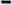 3 должника привлечены к уголовной ответственности по ч.1 ст. 157 Уголовного кодекса РФ;47 должников имеют ограничения на выезд из РФ.4.3 Отделу опеки и попечительства администрации Березовского района (Николаева А.Ю) 4.3.1 Осуществить надлежащий контроль за использованием и сохранностью жилых помещений, нанимателями или членами семей нанимателей по договорам социального найма либо собственниками которых являются дети-сироты и дети, оставшиеся без попечения родителей, за обеспечением надлежащего санитарного и технического состояния жилых помещений, а также осуществления контроля за распоряжением имиСрок: 31.12.20215.	Об итогах организации  в 2021 году  оздоровительного отдыха детей, оставшихся без попечения родителей, проживающих в семьях граждан(Николаева А.Ю.)Информацию принять к сведению.В целях оздоровления детей-сирот и детей, оставшихся без попечения родителей, проживающих в замещающих семьях в 2021 году: выезд организованных групп детей не осуществлялся, в связи с режимом повышенной готовности, связанного с распространением COVID-19; произведена компенсация расходов на приобретение путевок и оплату проезда по заявлениям законных представителей в отношении З подопечных несовершеннолетних, выехавших на оздоровление самостоятельно с опекунами, попечителями, приемными родителями.О реализации национального проекта «Демография» органами социальной защиты населения на территории Березовского района .(Антоненко И.Л.) Информацию принять к сведению.6.2   Отметить, что управлением социальной защиты населения Ханты-Мансийского автономного округа – Югры реализуются 2 региональных проекта национального проекта «Демография». В рамках реализации проекта «Финансовая поддержка семей при рождении детей» предоставляются следующие меры социальной поддержки: 1.Ежемесячная выплата в связи с рождением (усыновлением) первого ребенка. Ее размер в 2021 году составляет 16 306 руб. С начала года ее получателями являлись 147 семей Березовского района. 2.Ежемесячная денежная выплата в случае рождения третьего ребенка или последующих детей до достижения ребенком возраста 3 лет. Ее размер – 16 306 руб. В 2021 году она выплачивалась 251 семье. 3.Югорский семейный капитал. Предоставляется гражданам, родившим третьего ребенка начиная с 01.01.2012 при достижении ребенком возраста один год. Размер в 2021 году – 116 092 руб. на детей, рожденных с 2012 по 2019 годы, 150 000 руб. на детей, рожденных с 01.01.2020 года. С начала года ЮСК воспользовались 38 семей. 4.Подарок «Расту в Югре». Единовременная выплата на детей, родившихся с 1 января 2021 года в размере 20 000 рублей предоставлена 132 семьям Березовского района. 5.Ежемесячная денежная выплата в виде ежемесячного детского пособия на детей с 3 до 7 лет (включительно). Размер (в зависимости от дохода) – от 8 153 руб. до 16 306 руб. С начала года ее получателями являются 636 семей на 864 ребенка. 6. Дополнительные, демографически ориентированные меры социальной поддержки для многодетных семей: - ежемесячная денежная выплата на проезд детям из многодетных семей (на дошкольника – 592 руб., на обучающегося – 1300 руб.). В 2021 году выплату получают 698 многодетных семей; -компенсация расходов на оплату коммунальных услуг. В 2021 году ее получают 409 семей; -единовременное пособие для подготовки ребенка (детей) из многодетных семей к началу учебного года (11 180 руб. – в первый класс, 7 453 руб. – со 2 по 11 класс). В 2021 году пособие получили 180 семей на 380 детей. Системная поддержка и повышение качества жизни граждан старшего поколения «Старшее поколение» это мероприятия, направленные на улучшение социально-экономического положения и качества жизни граждан старшего поколения, укрепление здоровья, увеличение периода активного долголетия и продолжительности здоровой жизни: - на базе БУ ХМАО – Югры «Березовский районный комплексный центр социального обслуживания населения» (далее – Комплексный центр) организованы занятия физической культурой для граждан пожилого возраста (охват а 2021 году – 66 чел.); - на базе Комплексного центра развивается добровольческая (волонтерская) деятельность в интересах граждан старшего поколения, в том числе в рамках программы «Волонтеры серебряного возраста»: зарегистрировано 43 «серебряных волонтера»; - внедрена инновационная технология социального обслуживания – «Дворовый социальный менеджмент для граждан «55+» (работа специалиста по работе с семьей по вовлечению граждан в культурно-досуговые, физкультурно-оздоровительные мероприятия, направленные на продление активного долголетия), охват технологией – 333 чел.; - осуществляется повышение уровня финансовой, правовой и информационной грамотности граждан пожилого возраста, активизации их 4 собственного ресурсного потенциала в рамках проекта «Университет третьего возраста» (в 2021 году – 168 чел.). Создание системы долговременного ухода за гражданами пожилого возраста и инвалидами, включающей сбалансированные социальное обслуживание и медицинскую помощь на дому, в полустационарной и стационарной форме с привлечением патронажной службы и сиделок, а также поддержку семейного ухода: - выявление граждан, нуждающихся в предоставлении социальных и медицинских услуг (выявлено 216 граждан, из них – 92 чел. зачислены на надомное обслуживание, 124 чел. – получили услуги в виде социальной реабилитации в полустационарной форме); - при организации социального обслуживания применяются стационарозамещающие технологии (созданы 23 приемные семьи для пожилого человека), выездные формы обслуживания (2 мобильные социальные бригады, охват – 122 чел.); - на базе Комплексного центра в отделении социальной реабилитации для инвалидов с психическими расстройствами предоставляются социальные услуги в условиях круглосуточного пребывания по путевочной системе (технология «Передышка»), охват – 0 чел.; - к оказанию услуг в сфере социального обслуживания для граждан старшего поколения привлечены негосударственные поставщики социальных услуг: услуги предоставляются как государственным учреждением, так и индивидуальными предпринимателями, автономной неккомерческой организацией (негосударственные поставщики оказали социальные услуги 301 гражданину пожилого возраста); - в рамках нацпроекта для Комплексного центра приобретен специализированный автомобиль (ГАЗ – 2705, 8-местный, оснащенный специальным подъемным оборудованием) для доставки граждан старше 65 лет из сельских населенных пунктов в медицинские организации для проведения скрининга и диспансеризации. Создана «Мобильная бригада 65+». За 8 месяцев 2021 года – охват составил 68 чел.  6.3 Управлению социальной защиты населения по Березовскому району (Антоненко И.Л.) 6.3.1. Управлению социальной защиты населения рекомендовать изучить потребность в социальном обеспечении и организовать обучение граждан старшего поколения в компьютерной и финансовой грамотности.Срок: 01.06.2022.О социальном обслуживании семей с детьми на территории Березовского района.(Антоненко И.Л.)Информацию принять к сведению.7.2   Отметить, что социальное обслуживание семей с детьми на территории Березовского района организовано на базе бюджетного учреждения Ханты-Мансийского автономного округа – Югры «Березовский районный комплексный центр социального обслуживания населения». Социальные услуги детям и семьям с детьми предоставляют специалисты восьми отделений: - отделение социального сопровождения граждан; - социально-медицинское отделение; - отделения социальной реабилитации и абилитации в п. Березово; - отделения психологической помощи гражданам в п. Березово, п. Игрим, с. Саранпауль; - отделение для несовершеннолетних «Социальный приют» в п. Игрим; - отделение социальной реабилитации и абилитации детей с ограниченными возможностями в п. Игрим. Основные категории обслуживаемых: многодетные, малообеспеченные, замещающие семьи, семьи, имеющие детей-инвалидов, семьи, находящиеся в социально-опасном положении. В первом полугодии 2021 года социальные услуги в учреждении получили 1705 семей с детьми. В отделение для несовершеннолетних «Социальный приют» п. Игрим (10 койко/мест) в первом полугодии был помещен 51 ребенок, находящийся в трудной жизненной ситуации или социально-опасном положении. Отделение социальной реабилитации и абилитации детей с ограниченными возможностями предоставляет социальные услуги детям-инвалидам, детям с ограниченными возможностями в полустационарной форме. В первом полугодии 2021 года реабилитационные услуги получили 179 детей. Также в отделении проходят реабилитацию дети с расстройствами аутистического спектра и другими ментальными 6 нарушениями (22 чел.), оказывается ранняя помощь детям от 0 до 3 лет (33 ребенка). Работа с родителями ведется в рамках «Школы по обучению родителей навыкам ухода и реабилитации в домашних условиях за детьми, имеющими особенности развития». В отделении эффективно работает «Служба домашнего визитирования». Специалисты с выходом на дом оказывают социальные услуги детям-инвалидам, не имеющим возможности посещать учреждение (услуги лечебной физкультуры, массаж, психологическая коррекция), охват – 17 семей. С 2019 года на базе этого отделения создан сектор «Мать и дитя» (2 койко/места), позволяющий пройти курс реабилитации детям-инвалидам с родителями из отдаленных населенных пунктов района. В 1 полугодии 2021 года прошли реабилитацию 5 семей (5 взрослых и 6 детей из п. Сосьва, с. Саранпауль, д. Анеева, п. Хулимсунт). В отделениях психологической помощи гражданам п. Березово, Игрим, Саранпауль семьям с детьми оказываются социально-психологические и социально-педагогические услуги. Всего за первое полугодие 2021 года услуги получили 979 человек, профилактической работой охвачено – 198 чел. На базе отделений действуют служба «Экстренная детская помощь», служба профилактики семейного неблагополучия. Отделением осуществляется подготовка и социальное сопровождение замещающих семей. Отделением социального сопровождения в первом полугодии 2021 года предоставлены социальные услуги 1732 чел. Помимо консультационных, юридических услуг, работы по выявлению нуждающихся в социальном обслуживании, специалисты отделения совместно с гражданами разрабатывают программы социальной адаптации для выхода из трудной жизненной ситуации, осуществляют работу по заключению и выполнению социальных контрактов. На базе отделения работает «Мобильная социальная служба». 7 В п. Березово и с. Саранпауль на базе отделений социальной реабилитации и абилитации имеются секторы дневного пребывания для детей-инвалидов. В первом полугодии 2021 года услуги получил 41 ребенок-инвалид. Таким образом, на базе Комплексного центра социальное обслуживание семей с детьми организовано с учетом полного охвата нуждающихся в получении социальных услуг с учетом адресности и доступности.Об исполнении протокольных решений Координационного совета Березовского района по демографии и семейной политике, координационных и совещательных органов Ханты-Мансийского автономного округа – Югры(Секретарь комиссии, члены комиссии)8.1. Информацию принять к сведению.8.2. Сроки исполнения пунктов протоколов не истекли.пгт. Березово«14» сентября 2021 годаПредседательствовал:Губкин Игорь ВасильевичСекретарь совета:Ксенюк Константин  СергеевичЧлены Совета:заместитель главы Березовского района, председатель Координационного совета;специалист 1 категории отдела по труду, социальной и молодежной политике Комитета спорта и молодежной политики администрации Березовского района, секретарь Координационного совета;Кузьмина Елена АлександровнаЛебедева Ирина Фаизовна исполняющий обязанности председателя Комитета культуры администрации Березовского района;исполняющий обязанности председателя Комитета образования администрации Березовского района;  Хватова Оксана Владимировнаисполняющий обязанности председателя Комитета спорта и молодежной политики администрации Березовского района;  Новицкая Ирина Александровназаведующий отделом записи актов гражданского состояния администрации Березовского района;Николаева Алла  ЮрьевнаКанева Зульфия РашитовнаСеменова Ирина ЛеонидовнаАнтоненко Ирина Леонидовна БарановаВера ВладимировнаКозыреваСветлана ГеннадьевнаПриглашенные:Печенкина Ольга Владимировна ТкаченкоМихаил Сергеевичзаведующий отделом опеки и попечительства администрации Березовского района;консультант-руководитель группы работы со страхователями №1 Государственного учреждения – Регионального отделения Фонда социального страхования Российской Федерации по Ханты-Мансийскому автономному округу – Югре;заведующий отделом по обеспечению деятельности комиссии по делам несовершеннолетних и защите их прав администрации Березовского района;начальника Управления социальной защиты населения по Березовскому району;заместитель главного врача по клинико- экспертной работе бюджетного учреждения Ханты-Мансийского автономного округа – Югры «Березовская районная больница»; директор казенного учреждения Ханты-Мансийского автономного округа – Югры «Березовский центр занятости населения;начальник отделения по вопросам миграции ОМВД России по Березовскому району;заведующий информационным отделом администрации Березовского района№п/ппоселениерождениерождение№п/ппоселение2 кв. 2021 года2 кв. 2020  года1.сп. Приполярный332.сп. Саранпауль10113.сп. Светлый354.сп. Хулимсунт255.гп. Игрим7136.гп. Березово2023  Итого  Итого4560№п/ппоселениесмертьсмерть№п/ппоселение1 кв. 2020 года1 кв. 2021 года 1.сп. Приполярный112.сп. Саранпауль12113.сп. Светлый214.сп. Хулимсунт425.гп. Игрим27236.гп. Березово2717  Итого  Итого7355Председатель Координационного совета                                         И.В. ГубкинСекретарь комиссии   К.С. Ксенюк